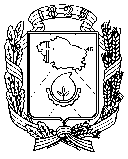 УПРАВЛЕНИЕ ОБРАЗОВАНИЯ АДМИНИСТРАЦИИГОРОДА НЕВИННОМЫССКАМУНИЦИПАЛЬНОЕ БЮДЖЕТНОЕ ОБЩЕОБРАЗОВАТЕЛЬНОЕ УЧРЕЖДЕНИЕ СРЕДНЯЯ ОБЩЕОБРАЗОВАТЕЛЬНАЯ ШКОЛА № 11 ГОРОДА НЕВИННОМЫССКА ИМЕНИ КАВАЛЕРА ОРДЕНА МУЖЕСТВА Э.В. СКРИПНИКАПЛАНПРОФОРИЕНТАЦИОННОЙ РАБОТЫ С УЧАЩИМИСЯ МБОУ СОШ № 11,ИМЕЮЩИМИ СТАТУС ДЕТЕЙ с ОВЗ И ИНВАЛИДАМИ НА 2022-2023 УЧЕБНЫЙ ГОДПояснительная запискаЦель: создание эффективной системы профессионального сопровождения лиц с ограниченными возможностями здоровья в соответствии с их способностями, интересами и запросами рынка труда.Задачи:сформировать	положительное	отношение	к	себе,	осознание	своей индивидуальности применительно к реализации себя в будущей профессии;расширить	представления	обучающихся	о	современном	«рынке профессий»;помощь обучающимся в решении актуальных задач развития, обучения, социализации: трудности в учёбе, проблемы с нарушениями эмоционально- волевой сферы, проблемы взаимоотношений со сверстниками, педагогами, родителями.ПЛАН МЕРОПРИЯТИЙ№ п/п№ п/пМероприятиеМероприятиеСроки проведенияКлассОтветственныеОтветственныеОрганизационная работаОрганизационная работаОрганизационная работаОрганизационная работаОрганизационная работаОрганизационная работаОрганизационная работаОрганизационная работа11Планирование профориентационной работы с учащимися имеющими статус ребёнок ОВЗ и инвалидностьПланирование профориентационной работы с учащимися имеющими статус ребёнок ОВЗ и инвалидностьСентябрь9Классные руководители Пиянина Л.А., педагог- психолог Ермакова П.И.Классные руководители Пиянина Л.А., педагог- психолог Ермакова П.И.22Участие в проекте «Билет в будущее» в сферах профессиональной ориентации учащихся ОВЗ иинвалидностью.Участие в проекте «Билет в будущее» в сферах профессиональной ориентации учащихся ОВЗ иинвалидностью.В течение года9Классный руководитель Пиянина Л.А.Классный руководитель Пиянина Л.А.33Подготовка информационныхматериалов (буклетов, памяток, листовок и т.д.) для учащихся и их родителей (законных представителей): информирующих по вопросам профессиональнойориентации учащихся.Подготовка информационныхматериалов (буклетов, памяток, листовок и т.д.) для учащихся и их родителей (законных представителей): информирующих по вопросам профессиональнойориентации учащихся.Систематически,ежегодноКлассный руководитель Пиянина Л.А., заместитель директора по УВР Остроумова Р.Ш.Классный руководитель Пиянина Л.А., заместитель директора по УВР Остроумова Р.Ш.44Подготовка психологического инструментария для  диагностики профессионального самоопределенияучащихся                              имеющих инвалидность.Подготовка психологического инструментария для  диагностики профессионального самоопределенияучащихся                              имеющих инвалидность.В течение года9Педагог- психолог Ермакова П.И.Педагог- психолог Ермакова П.И.2.	Работа с учащимися2.	Работа с учащимися2.	Работа с учащимися2.	Работа с учащимися2.	Работа с учащимися2.	Работа с учащимися2.	Работа с учащимися2.	Работа с учащимися55Проведение опроса учащихся имеющих инвалидность и их родителей (законных представителей) по определениюпотребностей  в услугах по профессиональному информированию,профориентации.Проведение опроса учащихся имеющих инвалидность и их родителей (законных представителей) по определениюпотребностей  в услугах по профессиональному информированию,профориентации.сентябрь-октябрь9Классный руководитель Пиянина Л.А.Классный руководитель Пиянина Л.А.66Индивидуальное психологическое консультирование обучающихся имеющих инвалидность по вопросам профессионального самоопределения.Индивидуальное психологическое консультирование обучающихся имеющих инвалидность по вопросам профессионального самоопределения.В течение года9Педагог- психолог Ермакова П.И.Педагог- психолог Ермакова П.И.Работа с педагогическими кадрамиРабота с педагогическими кадрамиРабота с педагогическими кадрамиРабота с педагогическими кадрамиРабота с педагогическими кадрамиРабота с педагогическими кадрамиРабота с педагогическими кадрамиРабота с педагогическими кадрамиОрганизация для педагогов профконсультаций по изучению личности школьника:«Исследование готовности  учащихся к выбору профессии»;«Изучение личностных особенностей и способностей учащихся»;«Изучение склонностей  и интересов»;«Изучение  профессиональных намерений и планов учащихся»Организация для педагогов профконсультаций по изучению личности школьника:«Исследование готовности  учащихся к выбору профессии»;«Изучение личностных особенностей и способностей учащихся»;«Изучение склонностей  и интересов»;«Изучение  профессиональных намерений и планов учащихся»В течение года9Классный руководитель Пиянина Л.А., заместитель директора по УВР Остроумова Р.Ш., заместитель директора по ВР Верина А.В.,  педагог- психолог Ермакова П.И.Классный руководитель Пиянина Л.А., заместитель директора по УВР Остроумова Р.Ш., заместитель директора по ВР Верина А.В.,  педагог- психолог Ермакова П.И.4.Работа с родителями4.Работа с родителями4.Работа с родителями4.Работа с родителями4.Работа с родителями4.Работа с родителями4.Работа с родителями4.Работа с родителямиИндивидуальное консультирования родителей                                           по вопросам профессионального и личностногосамоопределения учащихся.Индивидуальное консультирования родителей                                           по вопросам профессионального и личностногосамоопределения учащихся.В течение года9Классный руководитель Пиянина Л.А., заместитель директора по УВР Остроумова Р.Ш., заместитель директора по ВР Верина А.В.Классный руководитель Пиянина Л.А., заместитель директора по УВР Остроумова Р.Ш., заместитель директора по ВР Верина А.В.Тематические родительские                                                   собрания и родительские лектории на тему: «Как помочь своему ребенкувыбрать профессию».Тематические родительские                                                   собрания и родительские лектории на тему: «Как помочь своему ребенкувыбрать профессию».В течение года9Педагог- психолог, классные руководителиПедагог- психолог, классные руководителиПодготовка рекомендаций                                                   родителям по возникшимпроблемам профориентацииПодготовка рекомендаций                                                   родителям по возникшимпроблемам профориентации